ЧЕРКАСЬКА ОБЛАСНА РАДАГОЛОВАР О З П О Р Я Д Ж Е Н Н Я13.07.2023                                                                                         № 168-рПро нагородження Почесноюграмотою Черкаської обласної радиВідповідно до статті 55 Закону України «Про місцеве самоврядування
в Україні», рішення обласної ради від 25.03.2016 № 4-32/VІІ «Про Почесну грамоту Черкаської обласної ради» (зі змінами):1. Нагородити Почесною грамотою Черкаської обласної ради:за багаторічну сумлінну працю у галузі охорони здоров'я, високий професіоналізм, відданість справі та з нагоди Дня медичного працівника:за вагомий особистий внесок в організацію роботи медичного закладу, надання кваліфікованої медичної допомоги населенню, багаторічну сумлінну працю в медичній галузі та з нагоди Дня медичного працівника:2. Контроль за виконанням розпорядження покласти на заступника керуючого справами, начальника загального відділу виконавчого апарату обласної ради ГОРНУ Н.В. і відділ організаційного забезпечення ради та взаємодії з депутатами виконавчого апарату обласної ради.Голова									А. ПІДГОРНИЙБАБІЙОлену Василівну–головну сестру медичну КНП «Тальнівська багатопрофільна лікарня» Тальнівської міської ради;ПИРОЖЕНКОТетяну Вікторівну–завідувача терапевтичним відділенням з неврологічними ліжками, лікаря-терапевта     КНП «Тальнівська багатопрофільна лікарня» Тальнівської міської ради;ТИМЧЕНКАВадима Олександровича–лікаря-отоларинголога КНП «Тальнівська багатопрофільна лікарня» Тальнівської міської ради;РАДЬОГУГалину Вікторівну–головного лікаря КНП «Звенигородський центр первинної медико-санітарної допомоги» Звенигородської міської ради.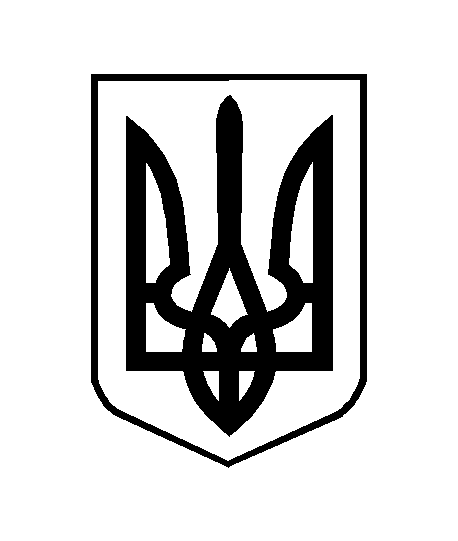 